ފުވައްމުލަކު ހޮސްޕިޓަލް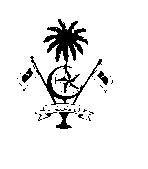 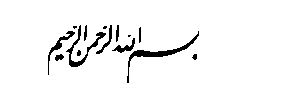 ފުވައްމުލައް، ދިވެހިރާއްޖެ		    	  							     ނަންބަރ: (I)(I) /HR/2019/15މިހޮސްޕިޓަލުގައި ވޮލަންޓިއާރކޮށް މަސައްކަތް ކުރެއްވުމަށް ޝައުޤުވެރިވާ ފަރާތްތަކަށް މަރުޙަބާ ދަންނަވަމެވެ. މިމަސައްކަތަށް ބޭނުންވަނީ ޝައުޤުވެރިކަންހުރި، ޤާބިލް މީހުންނެވެ.22 ރަބީޢުލްޢައްވަލް   1441ހ.19  ނޮވެމްބަރ    2019 މ.  އަޙުމަދު ސަޢީދު                                                               މެނޭޖަރ އޮފް ހެލްތް ސާރވިސަސް        އިޢުލާންމަގާމު:ރިސެޕްޝަނިސްޓްބޭނުންވާ އަދަދު:05 (ފަހެއް)މަސައްކަތްކުރަންޖެހޭ ތަންފުވައްމުލަކު ހޮސްޕިޓަލްއުޖޫރަ:މިމަޤާމުގައި މަސައްކަތްކުރައްވާ ފަރާތްތަކަށް އެއްވެސް އުޖޫރައެއް ނުލިބޭނެމަސައްކަތްކުރަންޖެހޭ ގަޑިހެދުނު 8:00 އިން ހަވީރު 16:00 އަށްހަވީރު 16:00 އިން ދަންވަރު 0.00މަޤާމުގެ މައިގަނޑު މަސްއޫލިއްޔަތުތަކާއި ވާޖިބުތައް:- ބަލިމީހާ ބުނާއެއްޗެއް އޭގެ އެންމެ ފުރިހަމަގޮތުގައި އިނގިރޭސި ބަހުން ޑޮކްޓަރަށް ތަރުޖަމާކޮށްދިނުމާއި ޑޮކްޓަރ ދެއްވާ ލަފައާއި މަޝްވަރާ އޭގެ އެންމެފުރިހަމަގޮތުގައި ބަލިމީހާއަށް ދިވެހިބަހުން ބުނެދިނުން.- ބަލިމީހުންގެ ސިއްރުތައް ހިފެއްޓުމާއި ، ހަމަހަމަކަމާއި އެކު ޑޮކްޓަރަށް ދައްކަން އަންނަ ބަލިމީހުންނަށް ޚިދުމަތްދިނުމަށް މަސައްކަތްކުރުން.- ޑޮކްޓަރަށް ދެއްކުމަށް އަންނަ ބަލިމީހުން ރަޖިސްޓްރީކޮށް، ހޮސްޕިޓަލަށް ފަރުވާ ލިބިގަތުމަށް އަންނަ ބަލިމީހުންނަށް ދިމާވާ ތަފާތު މައްސަލަތައް ޙައްލުކުރުމުގައި އެހީތެރިވެދިނުމާއި މަޢުލޫމާތު ދިނުން.- މެޑިކަލް ސެޓްފިކެޓް ހޯދަން އެދޭ ފަރާތްތަކަށް ހަމަޖެހިފައިވާ އުސޫލުގެ މަތިން އެކަންތައް ހަމަޖައްސައި ދިނުން.- ބަލިމީހާގެ މަޢުލޫމާތުތައް ރަގަޅަށް ޗެކްކޮށް ރެޖިސްޓަރ ކުރުން.ޝަރުތުތައް:ސާނަވީ ނުވަތަ އެއާ އެއް ފެންވަރުގެ އިމްތިޙާނަކުން 2 މާއްދާއިން ދަށްވެގެން 'ޑީ' ގްރޭޑް ލިބިފައިވުމާއެކު، އެޭގެ އިތުރުން ' ސެކަންޑްރީ ސްކޫލް ' ނުވަތަ ހަޔަރ ސެކަންޑަރީ ސްކޫލް 'ސެޓްފިކެޓް އިމްތިހާނުގައި 'ދިވެހި' މިމާއްދާއިން ދަށްވެގެން ' ސީ' ގްރޭޑް ލިބިފައިވުން.ހުށަހަޅަންޖެހޭތަކެތި: -	 ފުރިހަމަކޮށްފައިވާ ވަޒީފާއަށް އެދޭ ފޯމު ( މިފޯމް މިއޮފީހުން ލިބެންހުންނާނެއެވެ.)-	 ވަޒީފާއަށް އެދޭ ފަރާތުގެ ވަނަވަރު ( ގުޅޭނެ ފޯނު ނަންބަރާއި އީމެއިލް އެޑްރެސް ހިމެނޭގޮތަށް)	- ވަޒީފާއަށް އެދޭ ފަރާތުގެ ދިވެހި ރައްޔިތެއްކަން އަންގައިދޭ ކާޑު، މުއްދަތު ހަމަނުވާ، ކާޑުގެ ދެފުށުގެ ލިޔުންތައް ފެންނަ، އަދި ލިޔެފައިވާ ލިޔުންތައް ކިޔަން އެނގޭ ފަދަ ކޮޕީއެއް.- ލިބިފައިވާ ތަޢުލީމީ ސެޓްފިކެޓްތަކުގެ ކޮޕީ:	މަޤާމަށް އެދެންވީގޮތާއި ސުންގަޑި:މަޤާމަށް އެދި ހުށަހަޅަންޖެހޭ ތަކެތި ހުށަހަޅާނީ 26 ނޮވެމްބަރ 2019 ގެ 13:30 ގެ ކުރިން، މިހޮސްޕިޓަލުގެ އޮފީހަށެވެ. ވަޒީފާއަށް އެދޭ ފޯމާއި ލިޔުންތައް އީމެއިލް fuvahmulahhospital@health.gov.mv އަދި ފެކްސް 6860919 މެދުވެރިކޮށްވެސް ބަލައި ގަނެވޭނެއެވެ.މި އިޢުލާނާއި ގުޅިގެން މަޢުލޫމާތު ސާފުކުރުމަށް ގުޅާނީ 6861860 އަށެވެ. ފެކްސް ކުރާނެ ނަންބަރަކީ، 6860919 އެވެ. އީ- މެއިލް ކުރާނީ fuvahmulahhospital@health.gov.mv އަށެވެ.މި އިޢުލާނާއި ގުޅިގެން މަޢުލޫމާތު ސާފުކުރުމަށް ގުޅާނީ 6861860 އަށެވެ. ފެކްސް ކުރާނެ ނަންބަރަކީ، 6860919 އެވެ. އީ- މެއިލް ކުރާނީ fuvahmulahhospital@health.gov.mv އަށެވެ.